Vegard Launes driver Fritt Rettsråd i vårt kontor, Kongensgate 31, 2. etasje.
Han kan også nås på telefon: 99 48 79 73Første og siste tirsdag hver måned, fra kl. 18:00 til kl. 20:00 er det mulig for LO - medlemmer å søke råd om privatrettslige saker. (Første gang 3. juli 2018). Tilbudet er gratis, det er rådgiving og ikke praktisk arbeid. Saker som har med jobben å gjøre må fremdeles tas opp med aktuelt forbund.Tilbudet om en time fritt rettsråd er gratis for alle LO-medlemmer, men husk å vise medlemskortet ditt. 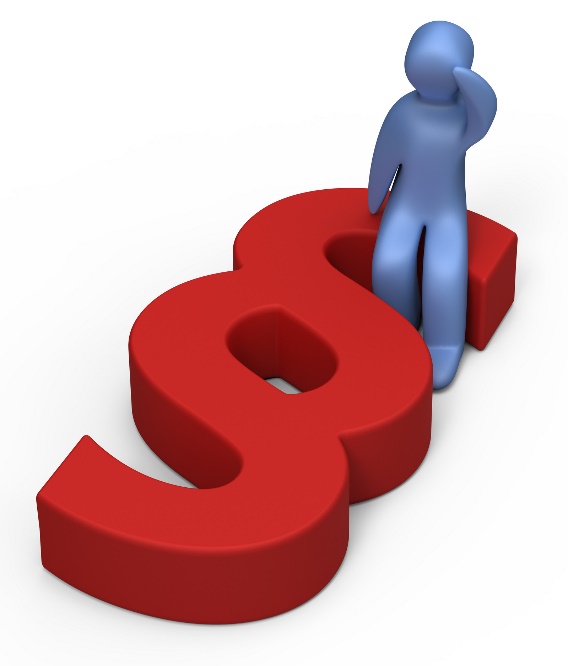 